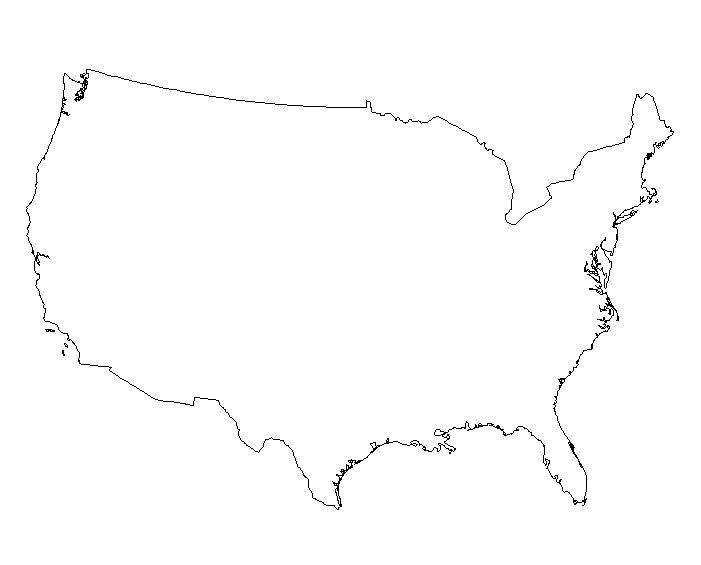 “And that claim [US entitlement to the Oregon Territory] is by the right of our manifest destiny to overspread and to possess the whole of the continent which Providence has given us for the development of the great experiment of liberty and federated self-government entrusted to us.”--John O’ Sullivan, 1845TerritoryYear AcquiredPrevious OwnerCircumstances of AcquisitionOriginal United States1783Louisiana Purchase1803British Cession1818Florida1819Texas1845Oregon Country1846Mexican Cession1848Gadsden Purchase1853